Lampiran 1.SK Pembimbing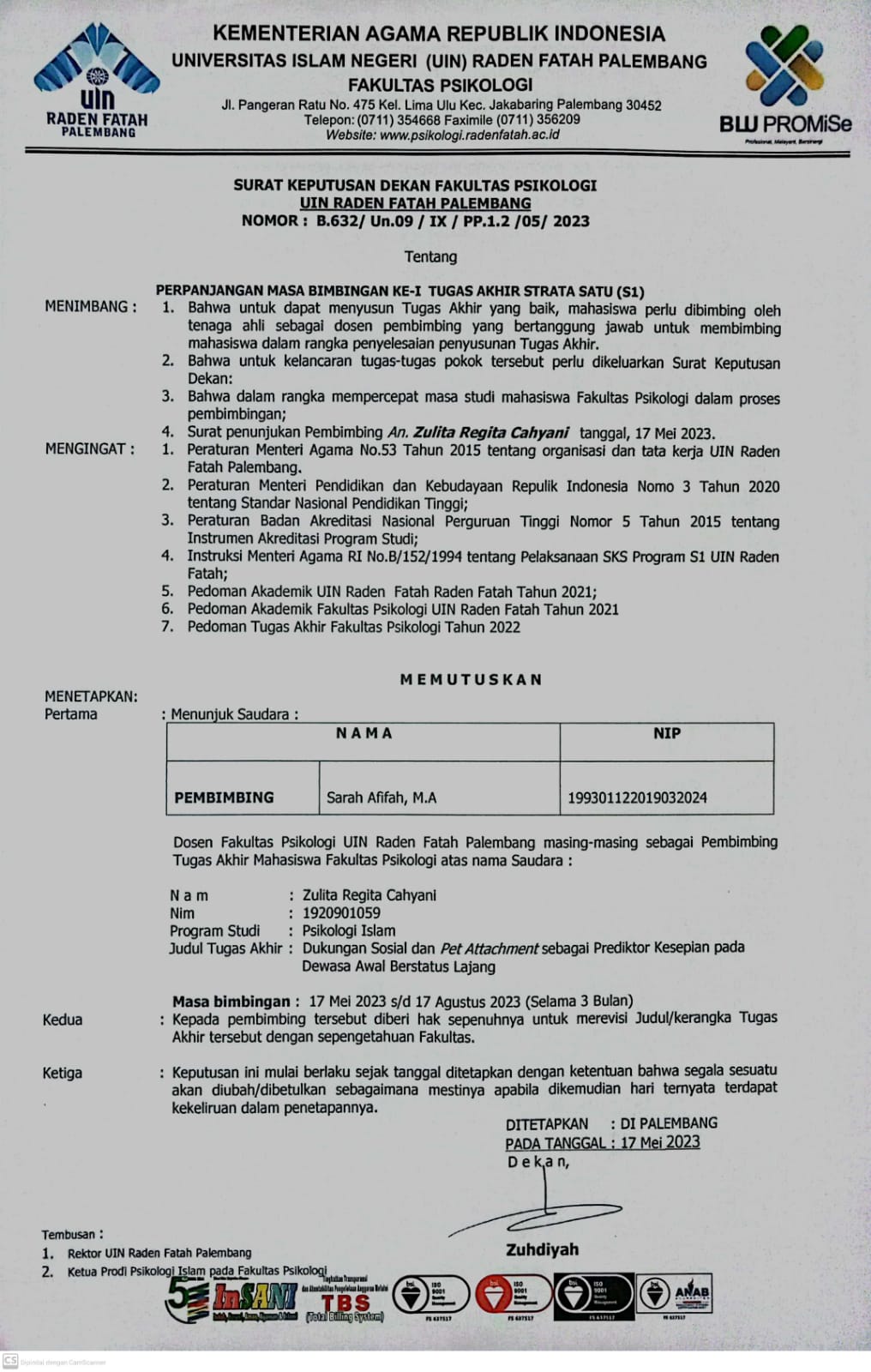 Lampiran 2.Surat Izin Penelitian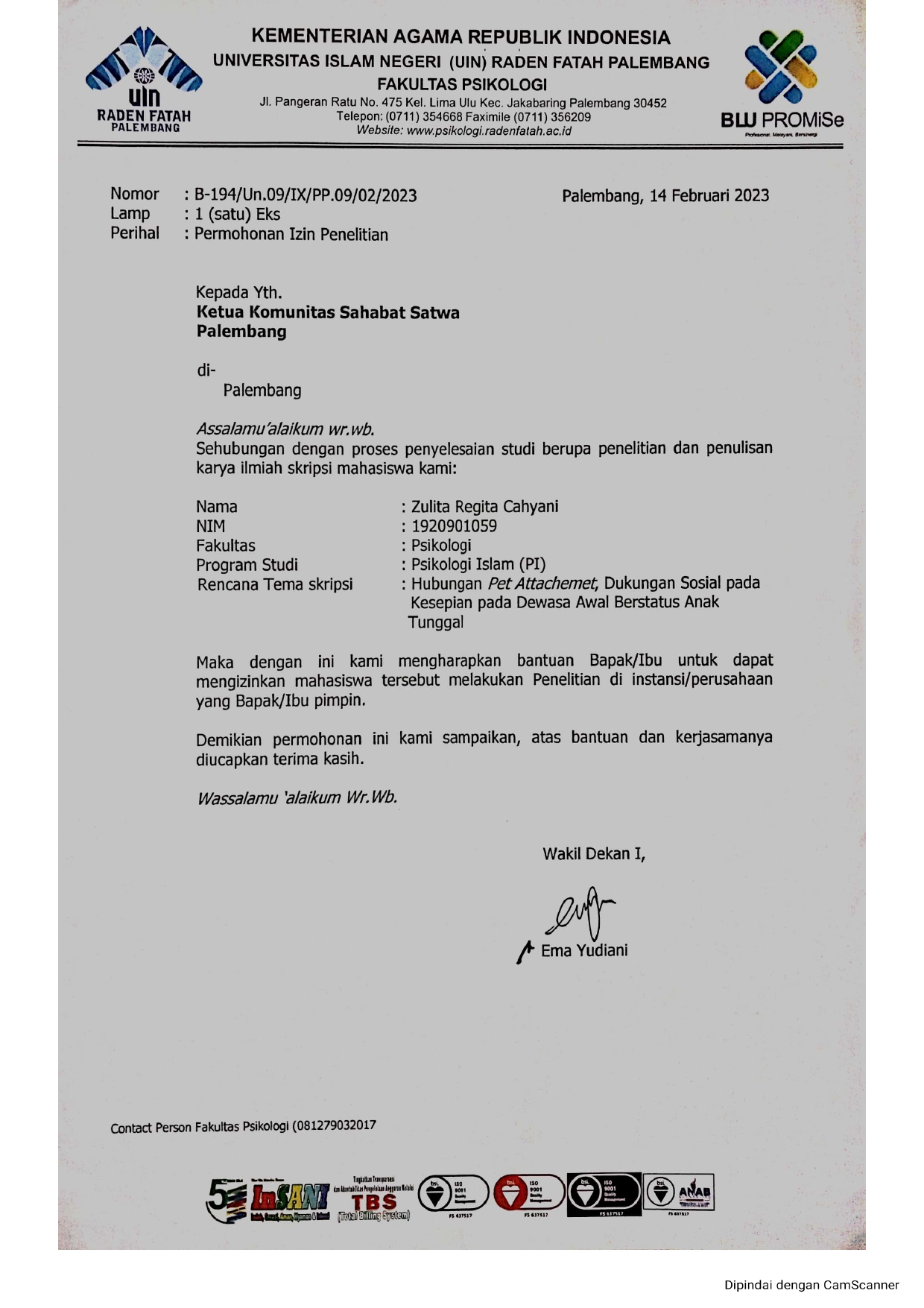 Lampiran 3.Surat Balasan Izin Penelitian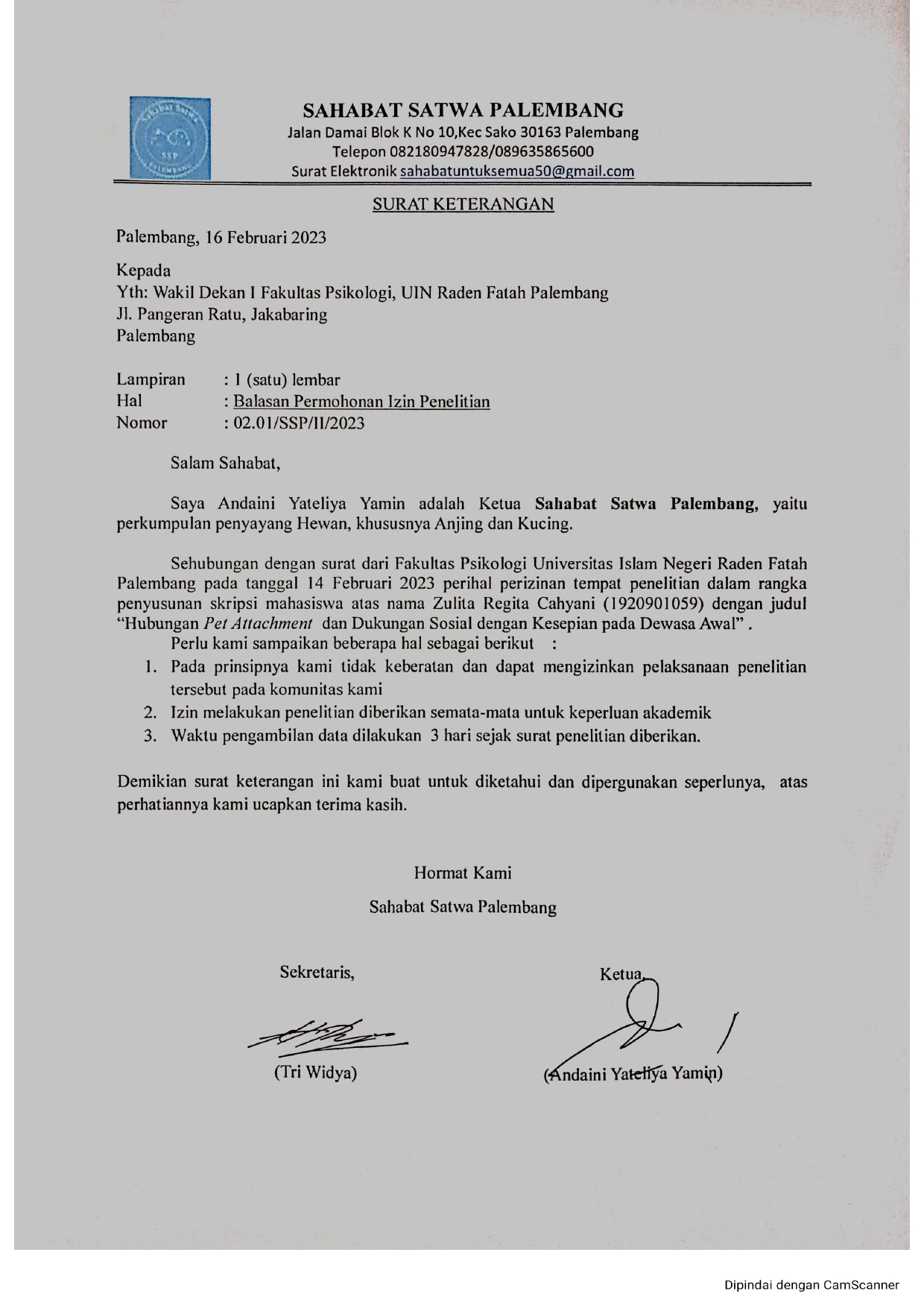 Lampiran 4.Lembar Konsultasi Pembimbing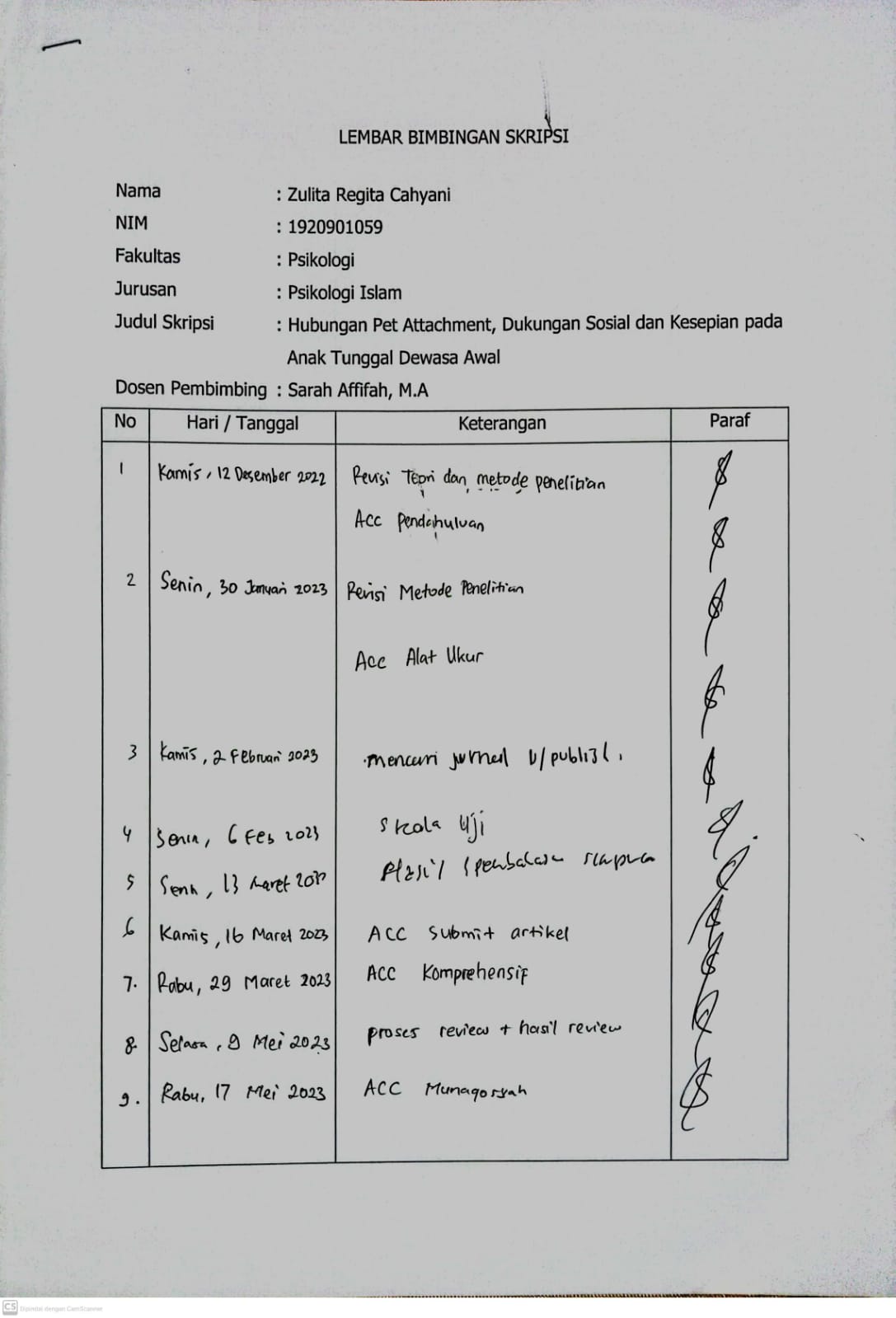 